27.12.2018                                                                                                        №114 О внесении изменений и дополнений в решение Совета депутатов № 79  от 29.12.2017  «О бюджете муниципального образования Заглядинский сельсовет на 2018 год и плановый период 2019-2020гг»        В соответствии с Федеральным законом № 131 «Об общих принципах организации местного самоуправления в Российской Федерации», Федеральным законом «О бюджетной классификации Российской Федерации», со ст. 5 Устава муниципального образования Заглядинский сельсовет, руководствуясь ст.19 Положения о бюджетном процессе в муниципальном образовании Заглядинский сельсовет Совет депутатов решил:Внести в решение № 79  от 29.12.2017 «О бюджете муниципального образования Заглядинский сельсовет на 2018 год и плановый период 2019-2020 годов» следующие изменения и дополнения: 1.1.В статье 1 сочетание «прогнозирующий общий объем доходов на 2018г в сумме 8545,8 тыс.рублей» заменить «прогнозирующий общий объем доходов  на 2018 г в сумме 8785,00009тыс.рублей»,«общий объем текущих расходов местного бюджета на 2018 год в сумме 8545,8 тыс.рублей» заменить «общий объем текущих расходов местного бюджета на 2018 год в сумме 9585,00009 тыс.рублей»1.2.В приложение 3 «Объем поступлений доходов по основным источникам» внести следующие изменения1.3 .В приложение 6 «Распределение расходов местного бюджета по разделам, подразделам, целевым статьям расходов функциональной классификации расходов Российской Федерации» внести следующие изменения: 1.4.В приложение 7 « Распределение расходов бюджета по ведомственной классификации расходов бюджетов Российской Федерации» внести следующие изменения и дополнительно учесть:1.5 приложение № 8 «РАСПРЕДЕЛЕНИЕ БЮДЖЕТНЫХ АССИГНОВАНИЙ БЮДЖЕТА МУНИЦИПАЛЬНОГО ОБРАЗОВАНИЯ ЗАГЛЯДИНСКИЙ СЕЛЬСОВЕТ           ПО РАЗДЕЛАМ, ПОДРАЗДЕЛАМ, ЦЕЛЕВЫМ СТАТЬЯМ (МУНИЦИПАЛЬНЫМ ПРОГРАММАМ И НЕПРОГРАММНЫМ НАПРАВЛЕНИЯМ ДЕЯТЕЛЬНОСТИ), ГРУППАМ И ПОДГРУППАМ ВИДОВ РАСХОДОВ КЛАССИФИКАЦИИ РАСХОДОВ НА 2017-2019 ГОДЫ» внести следующие изменения:1.6 В приложение № 9 «РАСПРЕДЕЛЕНИЕ БЮДЖЕТНЫХ АССИГНОВАНИЙ муниципального образования Заглядинский сельсовет ПО ЦЕЛЕВЫМ СТАТЬЯМ (МУНИЦИПАЛЬНЫМ ПРОГРАММАМ И НЕПРОГРАММНЫМ НАПРАВЛЕНИЯМ ДЕЯТЕЛЬНОСТИ), РАЗДЕЛАМ, ПОДРАЗДЕЛАМ, ГРУППАМ И ПОДГРУППАМ ВИДОВ РАСХОДОВ КЛАССИФИКАЦИИ РАСХОДОВ  на 2017-2019 годы» внести следующие изменения:Настоящее решение вступает в силу после  обнародования.Глава муниципального образования-Председатель  Совета  депутатов                                                 Э.Н.Гарейшин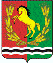 СОВЕТ ДЕПУТАТОВМУНИЦИПАЛЬНОГО ОБРАЗОВАНИЯ ЗАГЛЯДИНСКИЙ СЕЛЬСОВЕТАСЕКЕЕВСКОГО РАЙОНА ОРЕНБУРГСКОЙ ОБЛАСТИРешениеКод бюджетной классификации Российской ФедерацииНаименование доходов Сумма (тыс.руб)916 2 02 35118 10 0000 151Субвенции бюджетам сельских поселений на осуществление первичного воинского учета на территориях, где отсутствуют военные комиссариаты+10,60009КодНаименование разделов и подразделовСумма (тыс.руб)Плановые назначения по бюджету с учетом изменений0200Национальная оборона+10,60009217,000090203Мобилизационная и вневойсковая подготовка+10,60009217,00009НаименованиеВедомствоРаз-делПод-раз-делЦелеваястатьяВид рас-ходовСуммаПлановые назначена по бюджету с учетом измененийАдминистрация МО Заглядинский сельсовет91600000000000000000+10,600099585,00009Национальная оборона91602+10,60009217,00009Мобилизационная и вневойсковая подготовка9160203+10,60009217,00009Муниципальная программа «Развитие муниципального образования Заглядинский сельсовет на 2016-2020 годы»91602032000000000+10,60009217,00009Муниципальная подпрограмма «Осуществление первичного воинского учета на территориях где отсутствуют военные комиссариаты»91602032010000000+10,60009217,00009Основное мероприятие «Осуществление первичного воинского учета на территориях где отсутствуют военные комиссариаты на 2016-2020 годы»91602032010100000+10,60009217,00009Осуществление первичного воинского учета на территориях где отсутствуют военные комиссариаты91602032010151180+10,60009217,00009Расходы на выплаты персоналу государственных (муниципальных) органов91602032010151180120+10,60009217,00009НаименованиеРазделПодразделЦелевая статья расходовВид расходовСумма 2018 Плановые назначения по бюджету с учетом изменНациональная оборона02+10,60009217,00009Мобилизационная и вневойсковая подготовка      02   03+10,60009217,00009Муниципальная программа «Развитие муниципального образования Заглядинский сельсовет на 2016-2020 оды»      02   0320 0 00 00000+10,60009217,00009Муниципальная подпрограмма «Осуществление первичного воинского учета на территориях где отсутствуют военные комиссариаты»     02   0320 1 00 00000+10,60009217,00009Осуществление первичного воинского учета на территориях, где отсутствуют военные комиссариаты020320 1 01 51180+10,60009217,00009Расходы на выплаты персоналу государственных (муниципальных) органов020311 2 03 51180120+10,60009217,00009НаименованиеЦелевая статья расходовРазделПодразделВид рас-ходовСумма 2018 Плановые назначена по бюджету с учетом измененийМунициальная программа «Развитие муниципального образования Заглядинский сельсовет на 2016-2020 годы»20 0 00 00000+10,60009217,00009Муниципальная подпрограмма «Осуществление первичного воинского учета на территориях где отсутствуют военные комиссариаты» 20 1 00 00000+10,60009217,00009Основное мероприятие «Осуществление первичного воинского учета на территориях где отсутствуют военные комиссариаты на 2016-2020 годы»20 1 01 00000+10,60009217,00009Осуществление первичного воинского учета на территориях где отсутствуют военные комиссариаты20 1 01 51180+10,60009217,00009Мобилизационная и вневойсковая подготовка20 1 01 511800203+10,60009217,00009Расходы на выплаты персоналу государственных (муниципальных) органов20 1 01 511800203120+10,60009217,00009